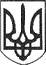 РЕШЕТИЛІВСЬКА МІСЬКА РАДАПОЛТАВСЬКОЇ ОБЛАСТІВИКОНАВЧИЙ КОМІТЕТРІШЕННЯ29 березня 2021 року                                                                                      № 76Про передачу  транспортних засобівКП „Покровський комунгосп”Відповідно до   Закону України „Про місцеве самоврядування в Україні”, розглянувши подання начальника відділу житлово-комунального господарства, транспорту, зв’язку та з питань охорони праці щодо передачі транспортних засобів КП „Покровський комунгосп”, з метою забезпечення безперебійної роботи підприємства та надання якісних послуг населенню громади, виконавчий комітет Решетилівської міської радиВИРІШИВ:1. Передати з 01 квітня 2021 року з балансу виконавчого комітету Решетилівської міської ради на баланс КП „Покровський комунгосп” транспортні засоби, а саме:1) трактор колісний ЮМЗ - 6КЛ, реєстраційний номер 25658ВІ;2) причіп, інвентарний номер 111360025; 3) екскаватор ЭО - 2628, реєстраційний номер 23238ВІ.2. Створити комісію з приймання - передачі в складі:- Невмержицького Юрія Михайловича - заступника міського голови з питань діяльності виконавчих органів ради;- Момот Світлани Григорівни - начальника відділу бухгалтерського обліку, звітності та адміністративно-господарського забезпечення виконавчого комітету Решетилівської міської ради — головного бухгалтера;	- Тищенка Сергія Сергійовича - начальника  відділу житлово-комунального господарства, транспорту, зв’язку та з питань охорони праці виконавчого комітету міської ради;	- Приходька  Миколи  Володимировича -  директора КП  „Покровський комунгосп”;	- Гордеєвої Наталії Сергіївни - головного бухгалтера КП  „Покровський комунгосп”.                                                         3. Контроль  за  виконанням даного рішення покласти на заступника міського голови з питань діяльності виконавчих органів ради  Невмержицького Ю.М. Міський голова                                                                                  О.А. Дядюнова